COMUNE DI MONTECCHIO MAGGIORE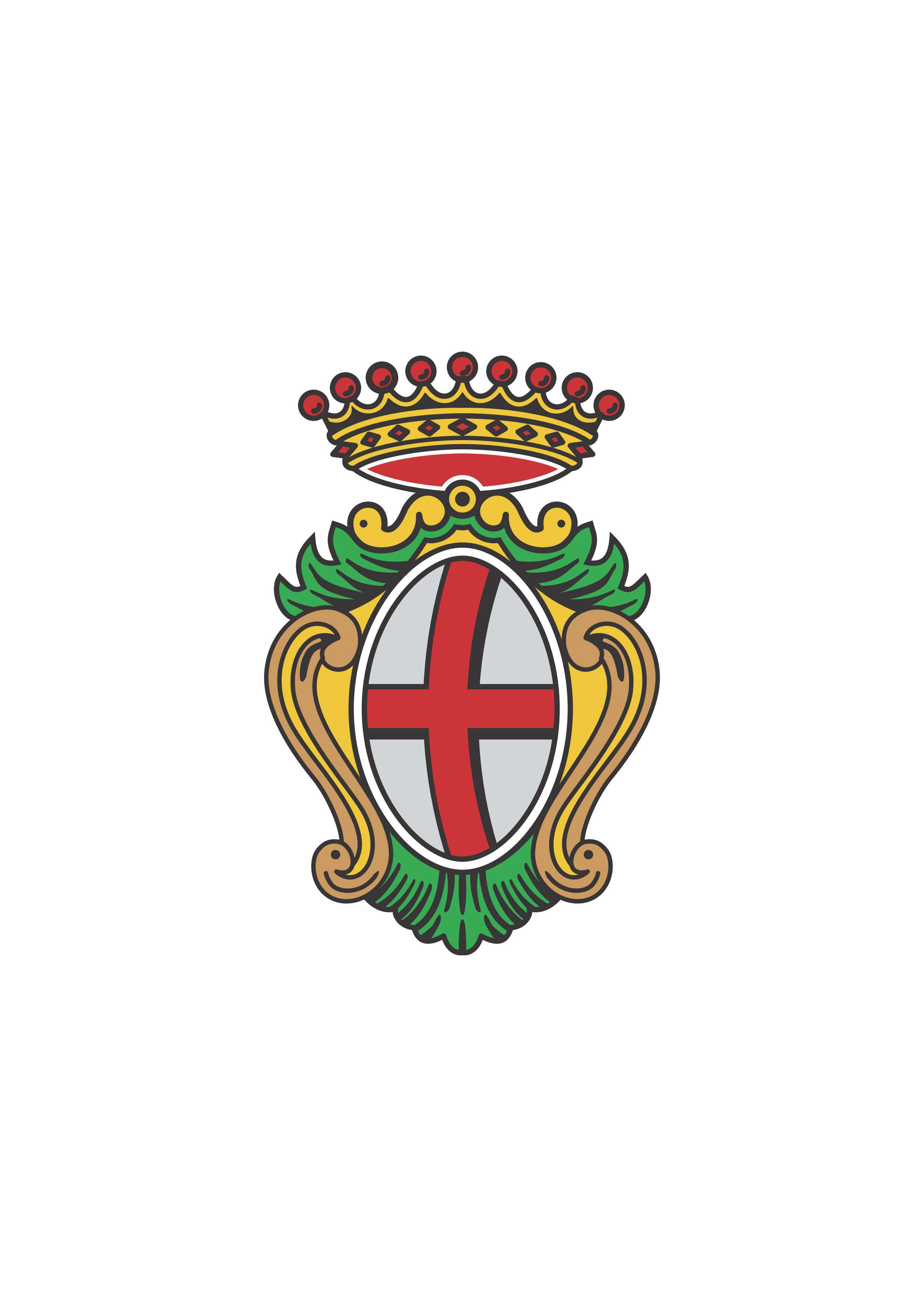 CEDOLA LIBRARIA ANNO SCOLASTICO 2023/2024PER  ALUNNI RESIDENTI NEL COMUNE DI MONTECCHIO MAGGIOREParte riservata ai genitori - Da consegnare alla libreria/cartolibreria di propria sceltaIl/la sottoscritto/a _________________________________________________ genitore/tutore dell'alunno/a __________________________________________ nato il ____________ residente ( non domiciliato) a MONTECCHIO MAGGIORE in Via ___________________________ n. ____ iscritto alla classe ____ sezione ____ della  SCUOLA PRIMARIA  (barrare con una crocetta)SAN FRANCESCO (Via Veneto)A. MANZONI (Via Lorenzoni)G. ZANELLA (Via Archimede)DON MILANI (Via Circonvallazione)ALTRA SCUOLA  FUORI DEL TERRITORIO DI MONTECCHIO MAGGIORE	__________________________________________ dichiara di aver prenotato ritirato presso la cartolibreria ______________________ i seguenti testi (indicare con una croce i testi ritirati):Richiesta testo di religione (per le classi 1^ e 4^) 	(barrare con una crocetta)  	sì	noIn caso di acquisto di testi alternativi, la famiglia dovrà allegare alla cedola l'elenco dei testi adottati da richiedere alle insegnanti di classe.N.B: la famiglia potrà prenotare e ritirare i testi presso un'unica cartolibreria. In caso l'alunno venga trasferito di plesso durante il periodo estivo, sarà cura della famiglia accordarsi con la cartolibreria per la sostituzione dei testi già prenotati. Per ogni famiglia è ammessa UNA SOLA fornitura per anno scolastico.Data,______________________				Firma del genitore _______________________________I dati che verranno acquisiti saranno trattati esclusivamente per le finalità istituzionali nel rispetto del Decreto Legislativo 30 giugno 2003, n. 196 e del Regolamento (UE) n. 2016/679; per l'informativa privacy completa consultare il sito www.comune.montecchio-maggiore.vi.it al link servizio scolastico. =======================================================================Parte riservata alla cartolibreriaPrima della prenotazione dei testi, la presente cedola va consegnata al Comune di Montecchio Maggiore per le opportune verifiche (residenza della famiglia, cedola non gestita già da altra cartolibreria)  La fattura potrà essere emessa previo controllo e comunicazione di esito positivo da parte dell'Ufficio Scuola.Acquisto non assoggettato a CIG . Codice Univoco UFUV5P Data, _____________________			   Firma e timbro del libraio______________________________Sussidiario delle disciplineSussidiario delle disciplineclasseLibro della prima  classeSussidiarioSussidiario dei    LinguaggiSussidiario ambito  antropologicoSussidiario ambito scientificoLingua straniera1^2^3^4^5^